SupplementPersonality disorders and cause-specific mortality: 
a nationwide study of 2 million adolescentsTable of contentsS1 Methods: Screening for personality disorders and cognitive performance.Screening for personality disorders and cognitive performanceAs part of the psychiatric screening, male examinees undergo a structured evaluation that has three levels:A structured interview that aimed to assess personality and behavioral disturbances. The screening process has been described in detail in previous reports 1–3. The interview is delivered by college-age individuals who underwent a 4-month training course for this specific interview that include the following items: social functioning (to assess social potency), individual autonomy (to assess personal autonomy, maturity, and self-directed behavior), organizational ability (to assess compliance to time tables, self-mastery, and self-care) and physical activity, (to assess the involvement in extracurricular activities concentrating on health-related physical activities such as interest in sports and hiking). Each behavioral item is rated on a scale that ranges from 1 (worst) to 5 (best). Notably, the reliability of the scoring system is fairly high as inductees who were interviewed after several days by different interviewers exhibited test–retest reliability higher than 0.8 4,5. In-depth psychological assessment - After this interview, examinees at the lower quintile are referred for an in-depth psychosocial assessment performed by a clinical social worker. The specific criteria for referral for the in-depth psychosocial assessment includes one or more of the following: (a) obtaining the lowest score on rating of social functioning, documentation or self-report of present or past psychiatric symptoms (such as enuresis, sleep disturbances, drug or alcohol abuse), or prediction by the interviewer that the adolescent will not do well in the military.Psychiatric evaluation- If the social worker suspects that the adolescent has psychopathology, a provisional diagnosis is suggested, and the adolescent is then referred to an evaluation by a board-certified psychiatrist experienced with adolescents. The diagnoses following this evaluation covers the entire psychiatric spectrum. Adolescents who had previously been treated by mental health professionals, or who had been hospitalized, are required to present treatment summaries and/or discharge letters and then to undergo an evaluation by board-certified psychiatrist. We assigned as having personality disorder only examinees that were approved by a military board-certified psychiatrist at this level.  Diagnoses during the time covered by this study were based on the International Classification of Disease (ICD) 9 (up to 1997) and ICD 10 (from 1997 onwards). Examinees with diagnosis of personality disorders and poor functioning were discharged from the army, but were not excluded from the study. Women did not undergo the this 3-level screening process. Diagnosis of personality disorder among them was based on a pre-existing diagnosis as referred by the primary care physician and were then approved by board-certified psychiatrist.Cognitive performance was routinely assessed by intelligence score, has been used extensively as an investigative tool, 6–9 and has a correlation of over 85% with intelligent quotient (IQ) score 5. It includes evaluation of language ability and intellectual performance, and comprises four sub-tests (Otis-R, Similarities-R Arithmetic-R and Raven's Progressive Matrices-R) 10 whose sum forms a validated measure of general intelligence (IQ) scored on a 9-point scale 5. This assessment was conducted routinely among participants of both sexes in this study.References1. 	Reichenberg A, Weiser M, Rabinowitz J, Caspi A, Schmeidler J, Mark M, Kaplan Z, Davidson M. A population-based cohort study of premorbid intellectual, language, and behavioral functioning in patients with schizophrenia, schizoaffective disorder, and nonpsychotic bipolar disorder. Am J Psychiatry. 2002;159:2027–2035. 2. 	Weiser M, Reichenberg A, Rabinowitz J, Kaplan Z, Caspi A, Yasvizky R, Mark M, Knobler HY, Nahon D, Davidson M. Self-reported drug abuse in male adolescents with behavioral disturbances, and follow-up for future schizophrenia. Biol Psychiatry. 2003;54:655–660. 3. 	Weiser M, Reichenberg A, Rabinowitz J, Kaplan Z, Mark M, Bodner E, Nahon D, Davidson M. Association between nonpsychotic psychiatric diagnoses in adolescent males and subsequent onset of schizophrenia. Arch Gen Psychiatry. 2001;58:959–964. 4. 	Reeb M. Construction of questionnaire to replace a valid structured interview in the Israeli Defense Forces. Megamot Behav Sci Q. 1968;16:69–74. 5. 	Gal R. The selection, classification and placement process. In: A portrait of the Israeli soldier. New York: Greenwood Pr; 1986. 6. 	Cukierman-Yaffe T, Kasher-Meron M, Fruchter E, Gerstein HC, Afek A, Derazne E, Tzur D, Karasik A, Twig G. Cognitive Performance at Late Adolescence and the Risk for Impaired Fasting Glucose Among Young Adults. J Clin Endocrinol Metab. 2015;100:4409–4416. 7. 	Davidson M, Reichenberg A, Rabinowitz J, Weiser M, Kaplan Z, Mark M. Behavioral and intellectual markers for schizophrenia in apparently healthy male adolescents. Am J Psychiatry. 1999;156:1328–1335. 8. 	Reichenberg A, Weiser M, Rapp MA, Rabinowitz J, Caspi A, Schmeidler J, Knobler HY, Lubin G, Nahon D, Harvey PD, Davidson M. Premorbid intra-individual variability in intellectual performance and risk for schizophrenia: a population-based study. Schizophr Res. 2006;85:49–57. 9. 	Twig G, Gluzman I, Tirosh A, Gerstein HC, Yaniv G, Afek A, Derazne E, Tzur D, Karasik A, Gordon B, Fruchter E, Lubin G, Rudich A, Cukierman-Yaffe T. Cognitive function and the risk for diabetes among young men. Diabetes Care. 2014;37:2982–2988. 10. 	Lezak MD, Howieson DB, Loring DW, Fischer JS. Neuropsychological assessment. Oxford University Press, USA; 2004. S1 Table: Risk estimate for external-specific causes of death. This table compares the crude rate, as well as the unadjusted and adjusted risk of external-specific causes of death between persons with personality disorder and others. ICD codes for specific-cause death were as follows: Intentional self-harm: ICD-9 codes 950-958; ICD-10 codes X60-X84, Assault: ICD-9 codes 960-968; ICD-10 codes X91-Y09, Accidents: ICD-9 codes 805-910; ICD-10 codes V05-X49, Other external causes: ICD-9 codes 849-999; ICD-10 codes W20-Y88.† Per 100,000 person-years‡ Adjusted for birth year, age on study entry, education, residential socioeconomic status, intelligence score, country of origin, height and BMI at age 17. SD: Standard DeviationS2 Table: Assessing the longitudinal risk trend of the main outcomes in the analysis.Outcomes, models and number of events reflecting different follow-up time intervals since enrollment. The time period (10, 20, 30 years) represents the maximal follow-up interval since enrollment. Cox models are adjusted for birth year, age on study entry, education, residential socioeconomic status, intelligence score, country of origin, height and BMI at age 17. * Numbers in parentheses represents number of deaths of persons with personality disorders.S3 Table: Assessing a potential period effect on the association between personality disorder and mortality. We studied the stability of the association between occurrence of personality disorders and mortality by dividing the cohort into 3 periods; period#1, 1967-1981; period#2, 1982-1996; period#3, 1997-2011. We classified participants enrolling the study in period#1 and period#2 as subcohort#1 and subcohort#2, respectively, and recorded deaths for them during period#2 and period#3, respectively. Thus, the period of enrollment and the period when death were recorded was similar between the two sub-cohorts. Risk estimates were adjusted for birth year, age on study entry, education, residential socioeconomic status, intelligence score, country of origin, height and BMI at age 17. S4 Table: Assessing potential effect of DSM-4 acceptance on the stability of association of personality disorders with all-cause mortality. We studied the association between personality disorders and all-cause mortality for subjects enrolled in 1997 and later years, well within the DSM-4 classification (released in 1994). Risk estimates were adjusted for birth year, age on study entry, education, residential socioeconomic status, intelligence score, country of origin, height and BMI at age 17. S5 Table: The association between personality disorders and mortality: analyzing the association with follow-up commencing at the age of the baseline examination for all participants. Since cause-specific mortality was available to us from 1981 but enrolment started from 1967, follow-up commenced in the main analysis from 1981. Since cardiovascular mortality in this cohort was expected to be extremely low between 1967 and 1980, we also conducted a sensitivity analysis to show that mortality risk estimates remained unchanged when the Cox models for deaths attributed to the study outcomes were computed with follow-up beginning at age at examination (16-19 years). To facilitate comparison with the main analysis presented in Figure 3 in which the follow-up for those examined before 1981 began at their attained ages in 1981, the results of the main analysis are also shown. Models were defined as described in Figure 3. † Per 100,000 person-years‡ Adjusted for birth year, age on study entry, education, residential socioeconomic status, intelligence score, country of origin, height and BMI at age 17.S6 Table:  Multivariable-adjusted all-cause mortality among persons with personality disorders and their sex-matched siblings.HR, hazard ratio; GEE, generalized estimating equation model† From Figure 3To facilitate comparison, we present the point estimates of the cox regression for the different follow-up intervals.S7 Table:  Survival analysis using Cox regression while taking sex as a covariate. The table presents adjusted Hazard Ratio (HR) and P value for each cause-specific mortality, for personality disorder and men (with women as reference category). Note that External-cause mortality was broken down to specific external causes.Models are adjusted for sex, birth year, age on study entry, education, residential socioeconomic status, intelligence score, country of origin, height and BMI at age 17. S8 Table: Assessing mortality risk among examinees who were misclassified as non-personality disorder during the pre-recruitment evaluation. * Per 100,000 person-yearsWe identified 31,522 examinees (25,964 men; 5,558 women) that have not been diagnosed as having personality disorder following the screening process at age 17 years, but were given this diagnosis later during their service. We compared their crude mortality rate and adjusted risk for all-cause mortality using Cox regression. Multivariable model accounted birth year, age at enrollment, education, residential socioeconomic status, intelligence score, country of origin, height and BMI at age 17. Note that adjusted mortality risk estimates among both men and women diagnosed as having personality disorder (either during pre-recruitment or during service) were higher than controls. Additionally, all-cause mortality risk estimates were comparable between those diagnosed as having personality disorder at age 17 or later during service. S1 Figure: Cumulative incidence functions describing probability of cardiovascular and external-related mortality and mortality from other causes. CVD: Cardiovascular death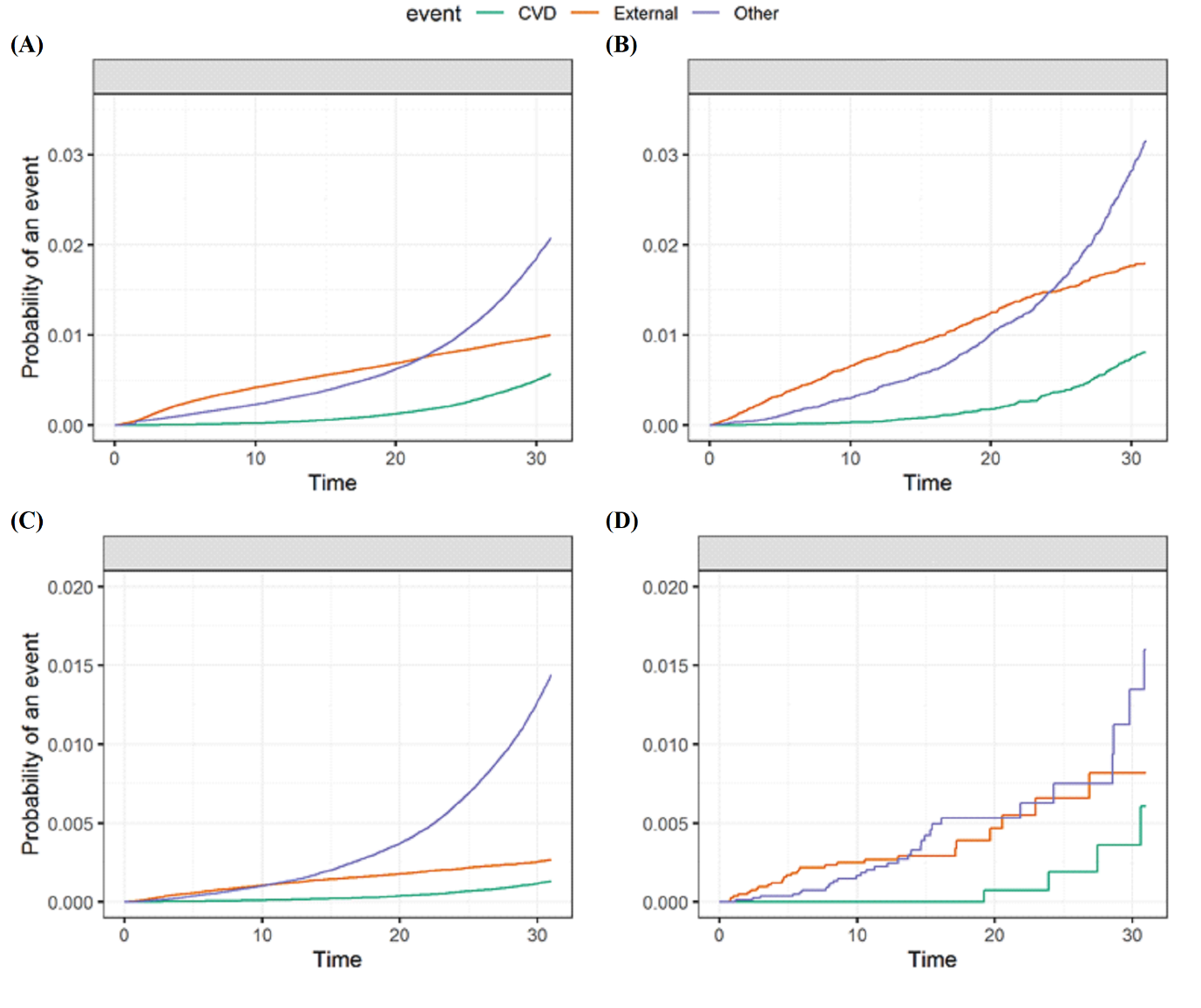 Cumulative incidence functions of (A) Men without personality disorders, (B) Men with personality disorders, (C) Women without personality disorders and (D) Women with personality disorders.S2 Figure: Mortality by conscription year.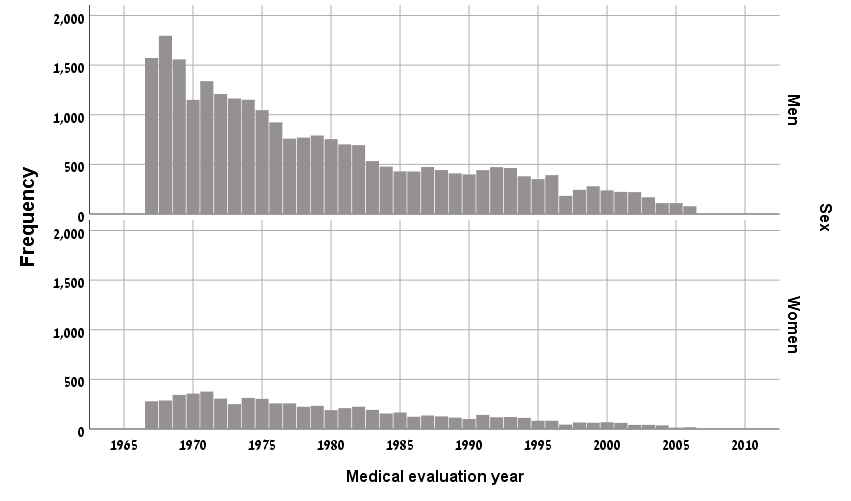 This histogram describes the overall mortality by year of conscription (1967-2006), stratified by gender. S3 Figure: The association between adolescents with personality disorders and cardiovascular-specific mortality - Sensitivity analyses. The sensitivity analyses include the followings: (i) participants with at least 35 years of follow-up who have enrolled the study between 1967 and 1977 ('1967-1977'), (ii) participants who had unimpaired health at enrolment (ie. participants with no chronic comorbidity or chronic consumption of a medicine; 'unimpaired health'). For clarity of comparison the results of the main analysis presented in Figure 3 are shown. 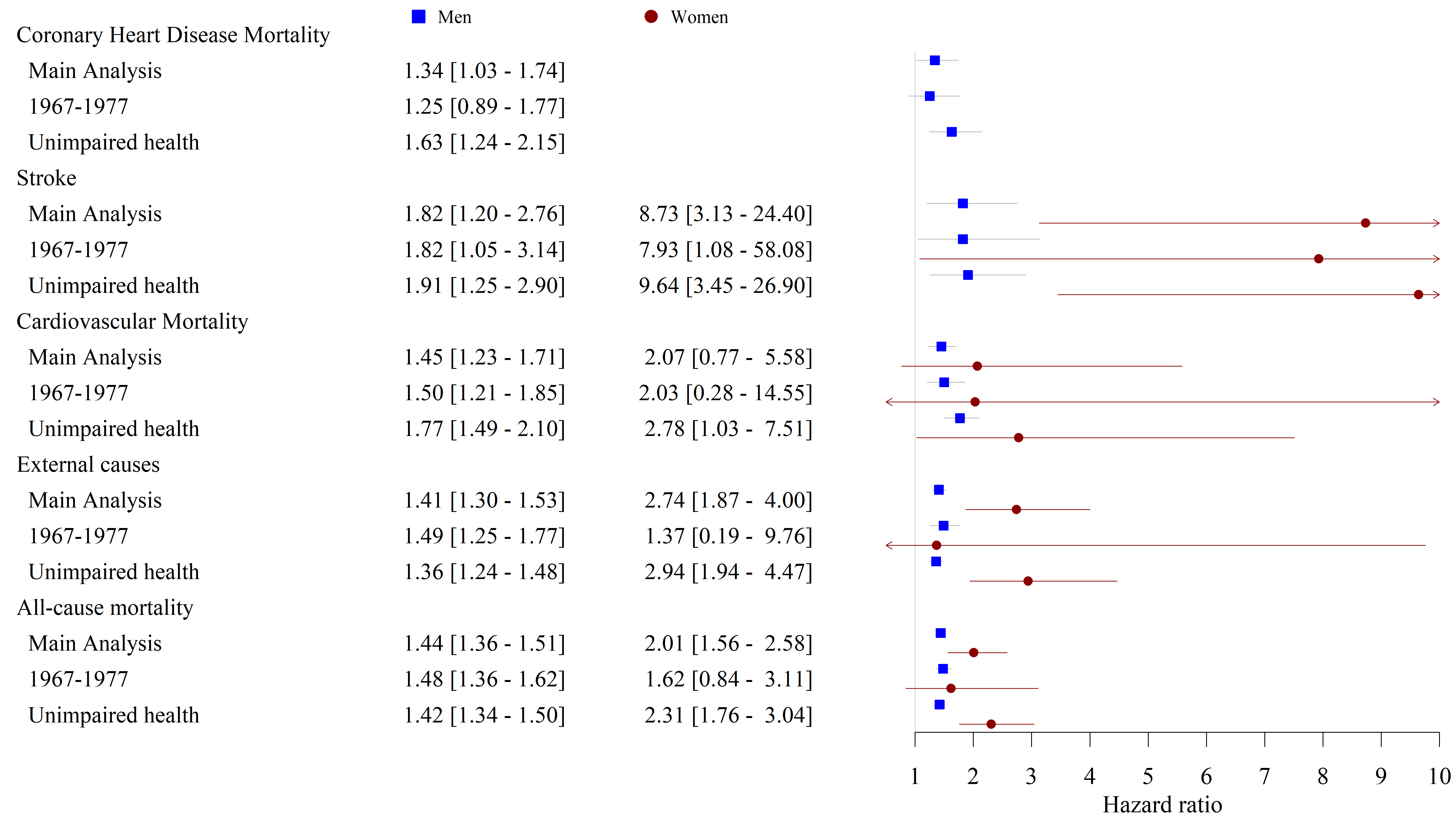 S4 Figure: Poisson regression curves describing mortality rates and rate ratio, by gender since evaluation, divided to 2 study cohorts.Poisson regression curves of (A) Men, 1st cohort, (B) Men, 2nd cohort, (C) Women, 1st cohort (D) Women, 2nd cohort. Please note that the time interval of study entry, and recording mortality were identical so follow-up will be comparable between the two cohorts (for details see Additional File 1: S3 Table)S5 Figure: Kaplan-Meier cumulative survival curves of a subset of persons with personality disorders and their sex-matched siblings.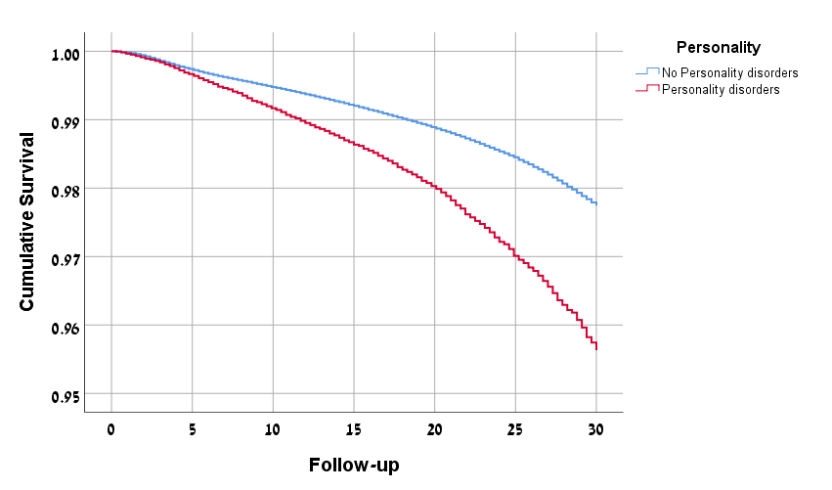 Survival among men with personality disorders (n=24,870; red line) and their brothers without personality disorders (n=37,329; blue line). Note that only participants with personality disorder who have at least one brother without this diagnosis were included in this analysis this analysis (Log rank<0.001). S6 Figure: Validation and misclassification of personality disorder diagnosis in the study cohort. The following flow chart presents schematically this process for men and women in our cohort. Out of 55,508 men who were diagnosed as having personality disorder, 42,272 were recruited to service. Of the latter,16,687 underwent a re-evaluation by a psychiatrist after recruitment and during the 3-year term of mandatory service. Personality disorder diagnosis was removed in 2,266 of them (13.6%). Among women, of the 8,237 with diagnosis of personality disorder in our study sample, 3,362 were recruited to service and 1,077 of them underwent a re-evaluation by a psychiatrist during the mandatory 2-year of service. In 248 of them (23.0%), diagnosis was removed. We next assessed the mortality risk of 2,266 "false-positive" men vs. those (n=14,421) who retained diagnosis (served as the reference group). The adjusted risk was 0.82 (95%CI, 0.65-1.03, p=0.079). A small number of deaths among the 1,077 women limited the performance of such analysis.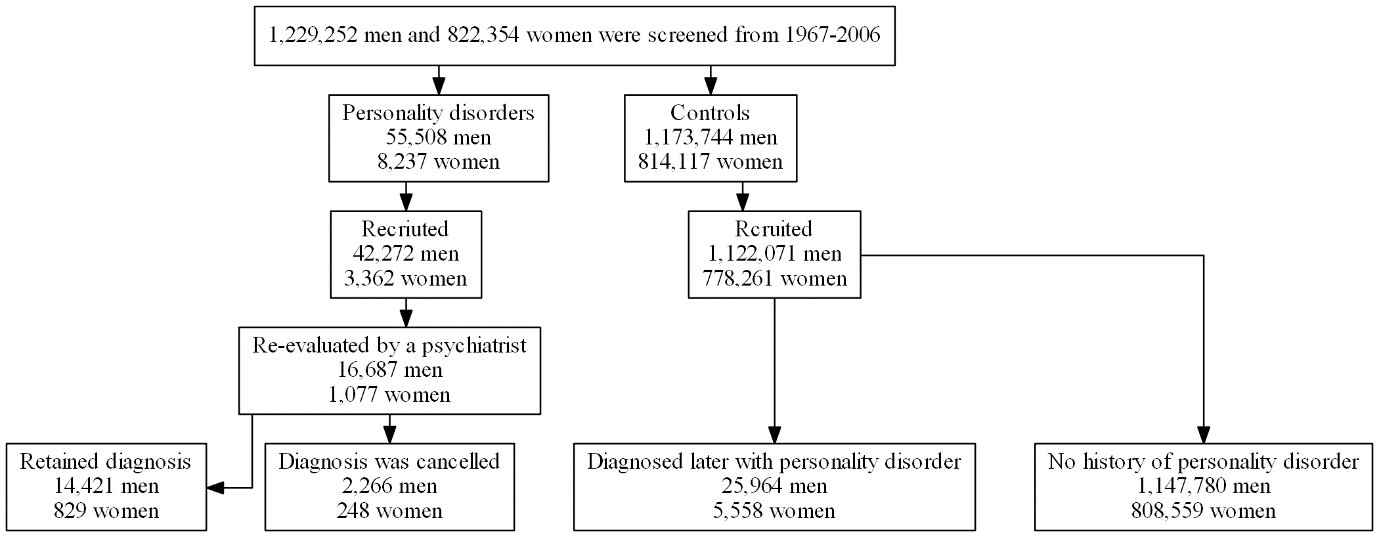 S1 Appendix: Using siblings of examinees with personality disorder as the control group to minimize residual confounding – A sensitivity analysis. Since our cohort includes nationwide data, we defined siblings of cases with personality disorder as the control group in order to better match on sociodemographic background and to decrease potential residual confounding. Among men in our cohort, we have identified 23,454 families in which there was one male member with personality disorder and at least one male sibling in the control group (24,870 in the personality disorder group and 37,329 examinees in the control). Similarly, there were 3,319 families among women in which there was at least one female member with diagnosis of personality disorder and a female sibling without this disorder (3,365 in the personality disorder group and 4,460 examinees in the control). To account for family effect, we used general estimating equations (GEE, Hanley JA. Statistical Analysis of Correlated Data Using Generalized Estimating Equations: An Orientation. American Journal of Epidemiology. 2003 Feb 15;157(4):364–75) with family as the subject variable and the siblings of those with personality disorders as the within-subject variable. We used Poisson loglinear model using Ln(follow-up) as the offset variable. The proportions of deaths among men were 0.71%, 1.26%, 1.64% and 1.66% after 10, 20, 30 years of follow-up and all study period, respectively, and were even lower among women (please see Table 3). Therefore, we used pre-defined follow-up intervals of 0-10, 0-20, 0-30 years, to better control for the length of follow-up between the two groups. This analysis was limited to men due to a small number of deaths among women. We also used Cox models to the same data, taking follow-up into consideration, but without accounting for the effects of members within the same family. For both approaches (GEE and Cox), adjustment was done using a multivariable model. Note that, for men, the risk estimates were significantly higher in those with personality disorder than in their siblings, regardless of the model, and for follow-up lengths of up to 20 and 30 years and throughout the all study period (Table 3). The survival curves of this sensitivity analysis are shown in Figure 4. To facilitate a comparison, we also present the survival curves of the study groups in the main analysis (55,508 and 1,173,744 men with personality disorder and controls, respectively). Although there were few deaths among women, their adjusted HR was 1.93 (1.03-3.60) at the end of the follow-up (Table 3).S1 MethodsScreening for personality disorders and cognitive performancePage 2S1 TableRisk estimate for external-specific causes of deathPage 5S2 TableAssessing the longitudinal risk trend of the main outcomes in the analysisPage 6S3 TableAssessing a potential period effect on the association between personality disorder and mortalityPage 7S4 TableAssessing potential effect of DSM-4 acceptance on the stability of association of personality disorders with all-cause mortalityPage 8S5 TableThe association between personality disorders and mortality: analyzing the association with follow-up commencing at the age of the baseline examination for all participantsPage 9S6 TableMultivariable-adjusted all-cause mortality among persons with personality disorders and their sex-matched siblings.Page 10S7 TableSurvival analysis using Cox regression while taking gender as a covariatePage 11S8 TableAssessing mortality risk among examinees who were misclassified as non-personality disorder during the pre-recruitment evaluationPage 12S1 FigureCumulative incidence functions describing probability of cardiovascular and external-related mortality and mortality from other causesPage 13S2 FigureMortality by conscription yearPage 14S3 FigureThe association between adolescents with personality disorders and cardiovascular-specific mortality - Sensitivity analysesPage 15S4 FigurePoisson regression curves describing mortality rates and rate ratio, by gender since evaluation, divided to 2 study cohortsPage 16S5 FigureKaplan-Meier cumulative survival curves of a subset of persons with personality disorders and their sex-matched siblings.Page 17S6 FigureValidation and misclassification of personality disorder diagnosis in the study cohortPage 18S1 AppendixUsing siblings of examinees with personality disorder as the control group to minimize residual confounding – A sub-analysisPage 19MenMenWomenWomenPersonality disorderOtherPersonality disorderOtherN of participants55,5081,173,7448,237814,117Follow-up years, Mean ±SD20.86±8.3320.78±8.8213.99±6.6519.55±8.59Follow-up years, Median [25th-75th]20.22 [13.73-30.81]21.10 [12.89;31.00]12.62 [9.00;17.20]19.15 [12.00;28.52]Cumulative follow-up (person-yr)1,158,132 24,391,168 115,25115,913,537 Mean age at end of follow-up (yr)39.7 ±9.8940.13 ±11.4931.79 ±7.2838.13 ±10.64Intentional self-harmNumber of deaths (Crude rate) †205 (17.7)2,326 (9.54)10 (8.68)435 (2.73)Minimally adjusted1.89 (1.64-2.19)1 (Reference)3.85 (2.05-7.25)1 (Reference)Fully adjusted ‡1.68 (1.44-1.95)1 (Reference)3.75 (1.98-7.09)1 (Reference)AssaultNumber of deaths (Crude rate) †90 (7.77)444 (1.82)3 (2.6)84 (0.53)Minimally adjusted4.32 (3.44-5.42)1 (Reference)6.18 (1.93-19.8)1 (Reference)Fully adjusted ‡2.07 (1.62-2.64)1 (Reference)5.62 (1.73-18.21)1 (Reference)AccidentsNumber of deaths (Crude rate) †238 (20.55)3,298 (13.52)10 (8.68)616 (3.87)Minimally adjusted1.49 (1.31-1.7)1 (Reference)2.19 (1.17-4.11)1 (Reference)Fully adjusted ‡1.26 (1.1-1.45)1 (Reference)2.15 (1.15-4.05)1 (Reference)Other external causesNumber of deaths (Crude rate) †161 (13.9)1,875 (7.69)5 (4.34)211 (1.33)Minimally adjusted1.75 (1.49-2.06)1 (Reference)4.21 (1.72-10.3)1 (Reference)Fully adjusted ‡1.28 (1.08-1.53)1 (Reference)3.86 (1.57-9.5)1 (Reference)MenMenMenMenMenMen0-10 years0-10 years10-20 years10-20 years20-30 years20-30 yearsDeaths*HRDeaths*HRDeaths*HRCardiovascular mortality259 (17)1.42 (0.83-2.43)866 (55)1.53 (1.11-2.10)1,828 (119)1.44 (1.16-1.79)External cause mortality5,063 (357)1.32 (1.18-1.48)2,405 (231)1.60 (1.38-1.85)1,513 (115)1.45 (1.18-1.78)All-cause mortality8,026 (535)1.33 (1.21-1.45)6,640 (557)1.64 (1.49-1.80)9,374 (611)1.42 (1.29-1.55)WomenWomenWomenWomenWomenWomen0-10 years0-10 years10-20 years10-20 years20-30 years20-30 yearsDeaths*HRDeaths*HRDeaths*HRCardiovascular mortality83 (0)-134 (1)1.77 (0.25-12.79)205 (2)2.93 (0.72-11.85)External cause mortality832 (20)2.73 (1.74-4.29)396 (5)2.35 (0.97-5.73)211 (3)5.02 (1.59-15.81)All-cause mortality1,696 (32)2.31 (1.63-3.3)1,902 (19)2.11 (1.32-3.37)2,709 (10)1.45 (0.78-2.70)Enrollment period Period of recording deathSexGroupParticipants(n)Mean Follow-up (yr) Cardiovascular DeathsCardiovascular DeathsAll-cause mortalityAll-cause mortalityEnrollment period Period of recording deathSexGroupParticipants(n)Mean Follow-up (yr) Deaths (n)HR (95%CI)Deaths (n)HR (95%CI)1967-19811982-1996MenPersonality disorder1593714.85±1.1281.33 (0.94-2.29) p=0.093291.36 (1.20-1.54)1967-19811982-1996MenControl35474714.90±1.04881 (ref)46931 (ref)1967-19811982-1996WomenPersonality disorder44814.86±1.2----83.54 (1.76-7.12)1967-19811982-1996WomenControl18051314.96±0.6----10941 (ref)1982-19961997-2011MenPersonality disorder2388214.88±1.1261.46 (0.96-2.22, p=0.083771.38 (1.24-1.54)1982-19961997-2011MenControl46240014.93±0.842421 (ref)41571 (ref)1982-19961997-2011WomenPersonality disorder259514.92±0.72----221.93 (1.25-2.99)1982-19961997-2011WomenControl34547514.97±0.52----14631 (ref)MenMenWomenWomenPersonality disorderOtherPersonality disorderOtherN15,508354,2635,186287,573Deaths1381,71715443HR, All-cause mortality1.40 (1.17-1.68)1 (ref)1.86 (1.01-3.13)1 (ref)Men, All-cause mortalityMen, All-cause mortalityWomen, All-cause mortalityWomen, All-cause mortalityMen, Cardiovascular mortalityMen, Cardiovascular mortalityPersonality disorderOtherPersonality disorderOtherPersonality disorderOtherPerson-years1,224,50726,732,676116,84516,920,7111,224,507354,263Deaths1,76823,560636,6002013,005Unadjusted mortality rate †144.3888.1353.9239.0116.4111.24Adjusted HR, ‡1.44 (1.36-1.51)1 (ref)2.00 (1.56-2.58)1 (ref)1.43 (1.19-1.65)1 (ref)Adjusted HR, (main analysis) ‡1.44 (1.36-1.51)1 (ref)2.01 (1.56-2.58)1 (ref)1.45 (1.23-1.71) 1 (ref)MenMenWomenWomenSibling control groupPersonality disorder Sibling control groupPersonality disorder Number of participants37,32924,870 4,4603,365 Up to 10 years of follow-upUp to 10 years of follow-upUp to 10 years of follow-upUp to 10 years of follow-upUp to 10 years of follow-upNumber of deaths238203712Mean follow-up (years)9.71±0.999.76±0.909.53±1.179.43±1.23HR(GEE)1 (ref)1.17 (0.97-1.42)----HR (Cox, siblings only)1 (ref)1.19 (0.98-1.44)----HR (Cox, all subjects) 1 (ref)1.33 (1.21-1.45)1 (ref)2.31 (1.63-3.3)Up to 20 years of follow-upUp to 20 years of follow-upUp to 20 years of follow-upUp to 20 years of follow-upUp to 20 years of follow-upNumber of deaths4133742117Mean follow-up (years)16.80±4.4316.41±4.2614.16±4.7813.50±4.45HR(GEE)1 (ref)1.25 (1.09-1.45)----HR (Cox, siblings only)1 (ref)1.27 (1.10-1.47)1 (ref)1.54 (0.77-3.09)HR (Cox, all subjects) 1 (ref)1.45 (1.36-1.55)1 (ref)2.21 (1.67-2.93)Up to 30 years of follow-upUp to 30 years of follow-upUp to 30 years of follow-upUp to 30 years of follow-upUp to 30 years of follow-upNumber of deaths5264942421Mean follow-up (years)19.77±7.2718.88±7.0416.28±6.6114.19±5.77HR(GEE)1 (ref)1.30 (1.15-1.48)----HR (Cox, siblings only)1 (ref)1.33 (1.17-1.51)1 (ref)1.83 (0.97-3.46)HR (Cox, all subjects) †1 (ref)1.43 (1.35-1.51)1 (ref)2.03 (1.57-2.62)Entire study periodEntire study periodEntire study periodEntire study periodEntire study periodNumber of deaths5344992422Mean follow-up (years)19.86±7.4118.97±7.1816.31±6.6714.20±5.82HR(GEE)1 (ref)1.27 (1.12-1.45)1 (ref)-HR (Cox, siblings only)1 (ref)1.33 (1.17-1.50)1 (ref)1.93 (1.03-3.60)HR (Cox, all subjects) †1 (ref)1.44 (1.36-1.51)1 (ref)2.01 (1.56-2.58)HR (95%CI)PAll-Cause mortalityPersonality disorder1.48 (1.41-1.56)<0.001Men1.84 (1.79-1.89)<0.001Coronary Heart Disease MortalityPersonality disorder1.33 (1.02-1.72)0.03Men5.33 (4.32-6.58)<0.001StrokePersonality disorder1.86 (1.26-2.74)<0.001Men1.37 (1.09-1.71)0.01Cardiovascular MortalityPersonality disorder1.42 (1.21-1.67)<0.001Men2.65 (2.39-2.93)<0.001External - Intentional self-harmPersonality disorder1.76 (1.52-2.04)<0.001Men3.2 (2.88-3.55)<0.001External - AssaultPersonality disorder2.17 (1.71-2.76)<0.001Men2.41 (1.9-3.05)<0.001External - AccidentsPersonality disorder1.29 (1.13-1.48)<0.001Men3.3 (3.03-3.6)<0.001Other external causesPersonality disorder1.32 (1.11-1.57)<0.001Men4.94 (4.28-5.7)<0.001No history of personality disorder (True negatives)Diagnosis of personality disorder added during service (False negatives)Persons who were originally diagnosed with personality disorder and retained it till discharge from army service (True positives) MenMenMenMenN of participants1,147,78025,96453,242Follow-up (person-yr)23,984,682406,4851,101,217All-cause mortality  N23,0115491,678  Crude rate*95.94135.06152.38  HR1 (Ref)1.59 (1.46-1.74)1.45 (1.38-1.53)WomenWomenWomenWomenN of participants808,5595,5587,989Follow-up (person-yr)15,839,68473,852110,191All-cause mortality  N6,5663459  Crude rate*41.4546.0453.54  HR1 (Ref.)1.92 (1.37-2.69)2.07 (1.59-2.68)–– Personality disorders –– No personality disorders –– Rate ratio–– Personality disorders –– No personality disorders –– Rate ratio(A)(B)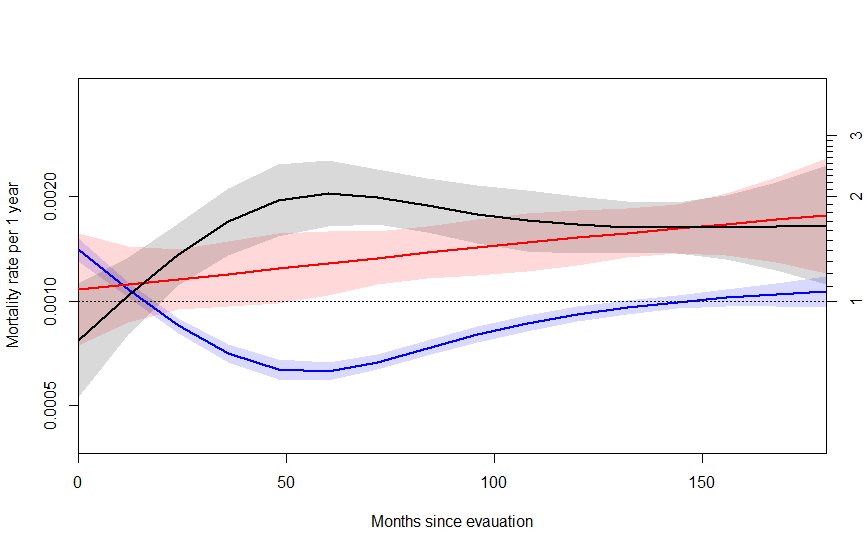 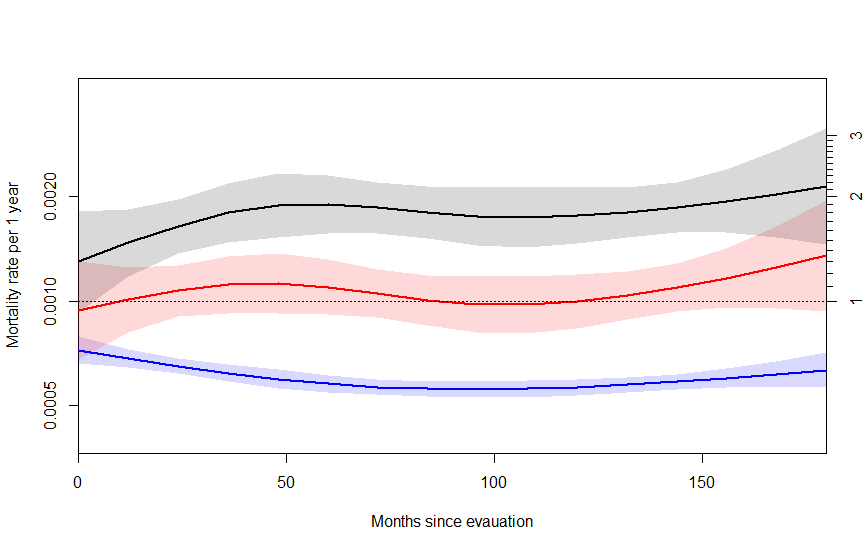 (C)(D)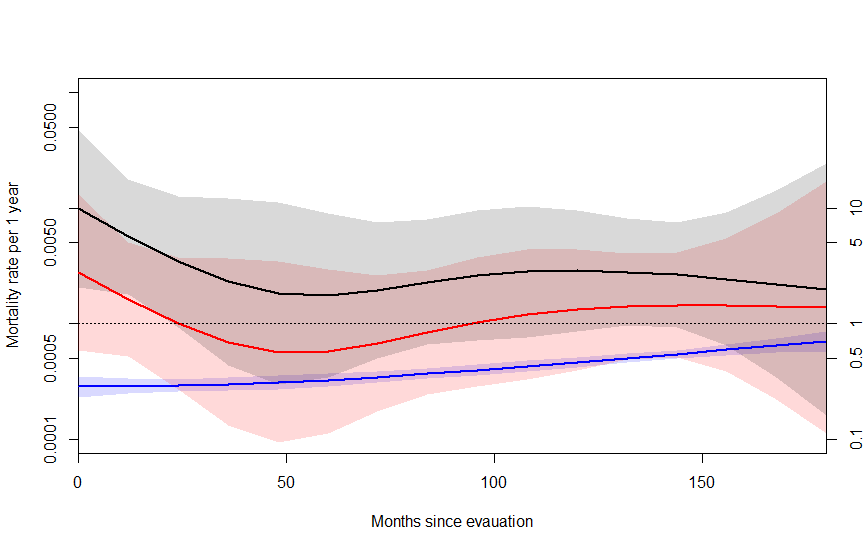 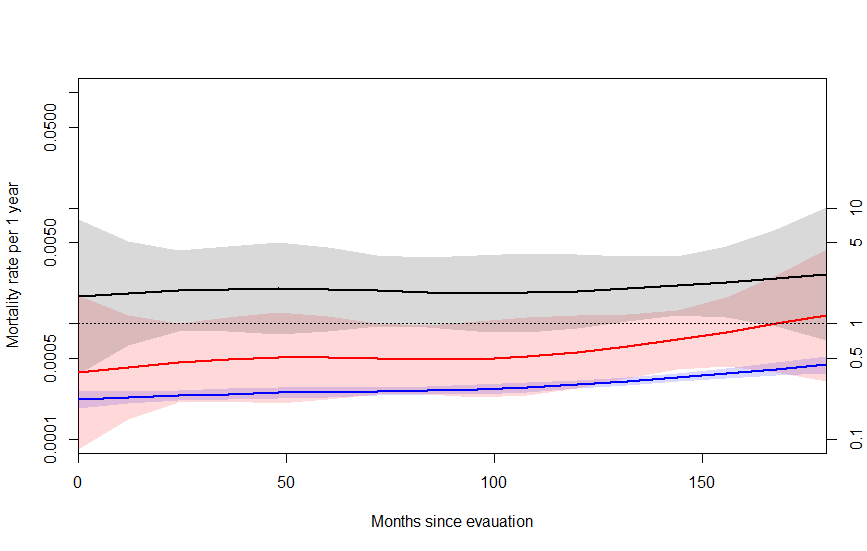 